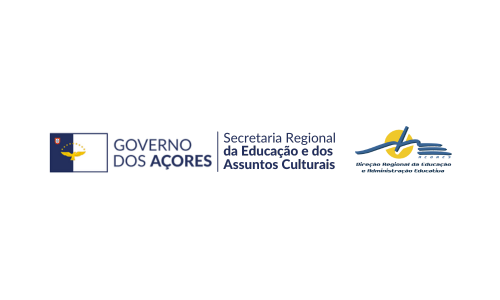 PROGRAMA EDUCATIVO INDIVIDUAL(Artigo 33.º do DLR n.º 5/2023/A, de 17 de fevereiro – aplicável apenas aos alunos com adaptações curriculares significativas)IDENTIFICAÇÃO DO ALUNOIDENTIFICAÇÃO DAS ÁREAS E COMPETÊNCIAS | Disciplinas / módulos / UFCD(com base no Perfil dos alunos à saída da escolaridade obrigatória, nas aprendizagens essenciais e nos demais documentos curriculares)COMPETÊNCIAS E APRENDIZAGENS A DESENVOLVER | Conhecimentos, capacidades e atitudes(tendo por base as áreas de competências definidas no Perfil dos alunos à saída da escolaridade obrigatória, de acordo com os interesses, potencialidades, expetativas e necessidades do aluno, assim como expectativas da família, conforme identificado no Relatório Técnico-Pedagógico)ESTRATÉGIAS DE ENSINO(identificar as ações a implementar, com enfoque no aluno e nos seus contextos, de modo a promover o desenvolvimento eficaz das competências e aprendizagens delineadas)CONTEXTOS / INTERVENIENTESCARGA HORÁRIA SEMANAL(anexar horário, de acordo com o respetivo nível de educação e de ensino)OUTRAS MEDIDAS DE SUPORTE À APRENDIZAGEM E À INCLUSÃOCRITÉRIOS DE AVALIAÇÃO E DE PROGRESSÃONECESSIDADE DE PRODUTOS DE APOIO (para o acesso e participação no currículo)  Sim            NãoEm caso afirmativo, identifique os produtos necessários e o porquê dessa necessidade, bem como os contextos da sua utilização.PLANO INDIVIDUAL DE TRANSIÇÃODestina-se a promover a transição para a vida pós-escolar e, sempre que possível, para o exercício de uma atividade profissional.Inicia-se três anos antes da idade limite da escolaridade obrigatória dos alunos com Programa Educativo Individual.  Sim            NãoESTRATÉGIAS PARA O PROCESSO DE TRANSIÇÃO ENTRE CICLOS E NÍVEIS DE EDUCAÇÃO E ENSINO (quando aplicável) OBSERVAÇÕES RESPONSÁVEIS PELA IMPLEMENTAÇÃO DO PROGRAMAANO LETIVO:ESCOLA:NOME:N.º PROCESSO:DATA NASC.:DATA NASC.:DATA NASC.:IDADE:IDADE:IDADE:NÍVEL:ANO:ANO:GRUPO/TURMA:GRUPO/TURMA:GRUPO/TURMA:GRUPO/TURMA:ENC. EDUCAÇÃO:CONTACTO:CONTACTO:CONTACTO:CONTEXTOSCONTEXTOSINTERVENIENTESINTERVENIENTESSalas de aulaDocentes das disciplinasClubesDocentes de Educação EspecialDesporto escolarTécnicos EspecializadosPiscinaAssistentes operacionaisBiblioteca escolarAssistentes técnicos especializadosRefeitórioFamíliaRecreio/BarComunidade educativaOutros:      Outros:      Aspirações, interesses e expetativas e potencialidades (registo na perspetiva do aluno)Aspirações, interesses e expetativas e potencialidades (registo na perspetiva do aluno)Aspirações, interesses e expetativas quanto à vida pós-escolar (dados recolhidos da família)Aspirações, interesses e expetativas quanto à vida pós-escolar (dados recolhidos da família)Tomada de decisão (com base na análise da informação recolhida)Tomada de decisão (com base na análise da informação recolhida)Etapas e ações a desenvolver (para a operacionalização do PIT)Etapas e ações a desenvolver (para a operacionalização do PIT)Competências a adquirirCompetências a adquirirAcadémicas:Pessoais:Sociais:Laborais/Ocupacionais:Experiências em contexto laboral/estágio (anexar protocolo)Experiências em contexto laboral/estágio (anexar protocolo)No caso de haver mais do que uma experiência, devem ser numeradas.No caso de haver mais do que uma experiência, devem ser numeradas.Local:Atividades:Competências a adquirir:Calendarização:Responsável pelo acompanhamento:Monitorização e avaliação do PIT (indicação dos critérios, instrumentos, intervenientes e momentos)Monitorização e avaliação do PIT (indicação dos critérios, instrumentos, intervenientes e momentos)NOMENOMENOMEFUNÇÃOFUNÇÃOASSINATURAO Encarregado de Educação (Art.º 31.º)O Encarregado de Educação (Art.º 31.º)O Encarregado de Educação (Art.º 31.º)O Encarregado de Educação (Art.º 31.º)O Encarregado de Educação (Art.º 31.º)O Encarregado de Educação (Art.º 31.º)NOME:DATA: ASSINATURA: ASSINATURA: O Coordenador da Equipa Multidisciplinar de Apoio à Educação Inclusiva (Art.º 21.º)O Coordenador da Equipa Multidisciplinar de Apoio à Educação Inclusiva (Art.º 21.º)O Coordenador da Equipa Multidisciplinar de Apoio à Educação Inclusiva (Art.º 21.º)O Coordenador da Equipa Multidisciplinar de Apoio à Educação Inclusiva (Art.º 21.º)O Coordenador da Equipa Multidisciplinar de Apoio à Educação Inclusiva (Art.º 21.º)O Coordenador da Equipa Multidisciplinar de Apoio à Educação Inclusiva (Art.º 21.º)NOME:DATA: ASSINATURA: ASSINATURA: Homologação pelo Presidente do Conselho Executivo (Art.º 31.º)Homologação pelo Presidente do Conselho Executivo (Art.º 31.º)Homologação pelo Presidente do Conselho Executivo (Art.º 31.º)Homologação pelo Presidente do Conselho Executivo (Art.º 31.º)Homologação pelo Presidente do Conselho Executivo (Art.º 31.º)Homologação pelo Presidente do Conselho Executivo (Art.º 31.º)NOME:DATA: ASSINATURA: ASSINATURA: 